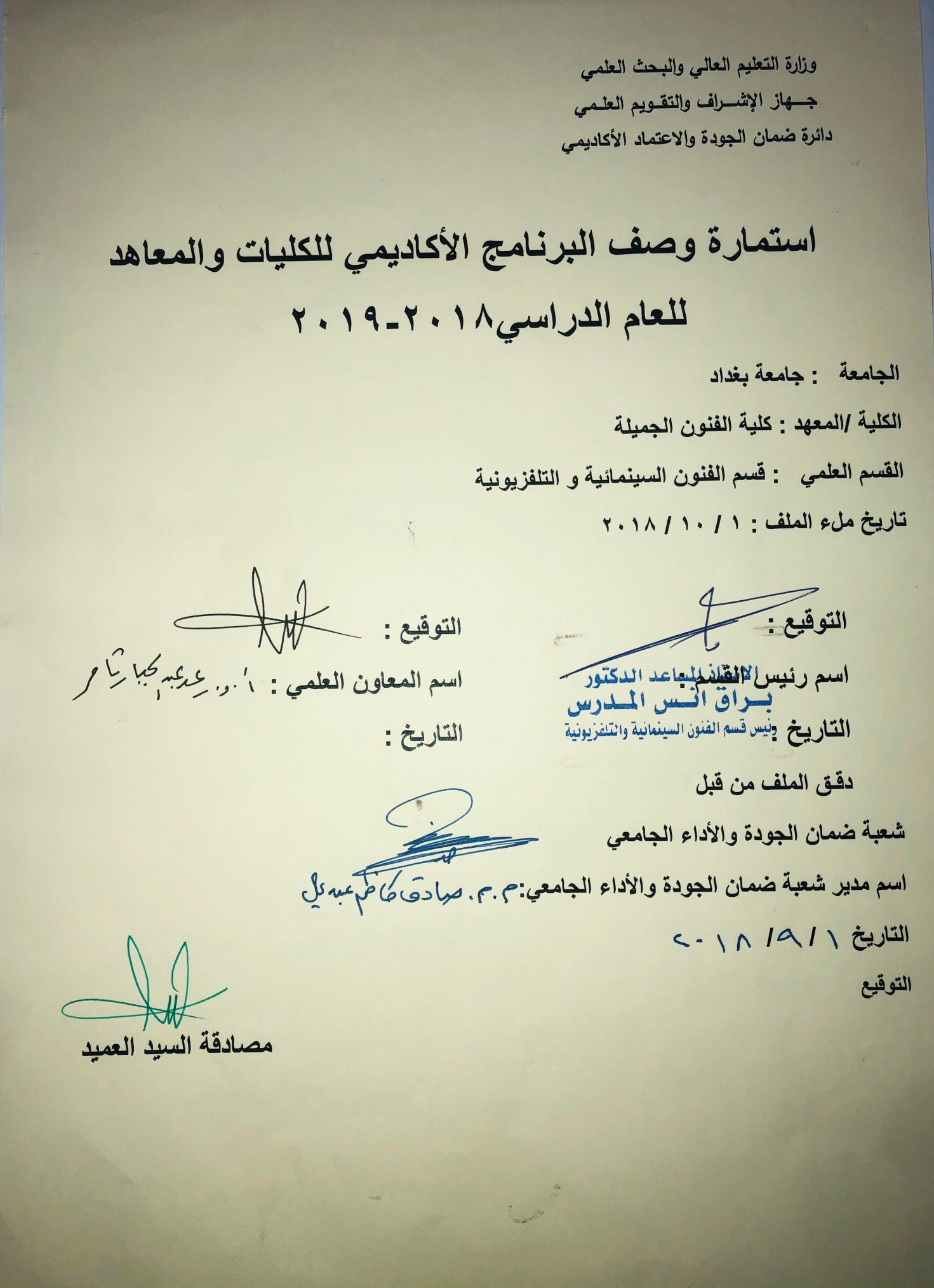 وصف تصميم المنطق الرقميوصف المقررالمؤسسة التعليميةكلية الفنون الجميلةالقسم الجامعي / المركزقسم الفنون السينمائية والتلفزيونيةاسم / رمز المقرراعداد النصاشكال الحضور المتاحةطلبة الدراسات الصباحية والمسائية لقسم السينما والتلفزيونالفصل / السنةفرع السيناريو / المرحلة الرابعةعدد الساعات الدراسية (الكلي)90 ساعة دراسيةتاريخ اعداد هذا الوصفاهداف المقررتعليم الطلبة المهارة اللازمة لإعداد وكتابة النص الخاص بالسينما والتلفزيون والتعرف على التقنيات و المهارات الاساسية اللازمة لذلك ، حيث ان النص السينمائي والتلفزيوني له خصوصية متفردة عن النصوص الادبية الاخرى مما يستلزم الاحاطة بمجمل العناصر هذه وتطويرها وترسيخها لدى الطالب بعد ان تعرف على اساسيتها في المراحل السابقة بما يتلائم وخصوصية فرع السيناريو وما يتوجب توفره من مهارات قرائية وكتابية وافق فني وجمالي في جانبين نظري وتطبيقي عملي يصقل الموهبة ويطورها وينضجها  وفق معايير علمية متخصصة ، مستقاة من التراث النظري و التطبيقي للسينما والتلفزيون الذي جاوز مداهما 100 عاما وكذلك التراث الادبي العالمي والعربي والعراقي بامتداداته في عمق التاريخ وبوصفه معينا ثرا للمنجز البصري فضلا عن الادب والنصوص المعاصرة بما يتضمن التنوع  مابين الكلاسيكية والحداثة.الاهداف المعرفية1:- تعليم الطلبة تقنيات ومهارات اعداد النص للسينما والتلفزيون من خلال رافده بالمعرفة الفنية والفكرية المتخصصة والتي تتطلب مهارات وقدرات تخصصية عالية. الاهداف المهاراتية الخاصة بالمقرر1: -تعليم الطلبة المهارات الخاصة بإعداد النص من مصادر معرفية مختلفة من خلال اعطائهم واجبات عملية بصورة مستمرة وكتابة نصوص متنوعة تنمي مهارات احترافية متخصصةطرائق التعليم والتعلم:- دروس نظرية لكل مفردة اسبوعيا واعطاء امثلة فلمية وادبية توضيحية لكل موضوعة ، بالإضافة لإعطاء واجبات فكرية لكتابة وإعداد نصوص للسينما والتلفزيون بما يعزز الجانب المعرفي لدى الطلبة.طرائق التقييم:-1-امتحان نظري بواقع امتحانين لكل فصل2-امتحان عملي يخضع فيه الطالب لاختبار عملي تطبيقي في إعداد النص.د- المهارات العامة والتأهيلية المنقولة (المهارات الاخرى المتعلقة بقابلية التوظيف والتطور الشخصي):-يعطى الطالب واجبات على المستوى التطبيقي في إعداد قصص قصيرة وحكايات شعبية واساطير وخبر صحفي او قصص واقعية واعدادها للسينما والتلفزيون واجراء التحولات الفكرية والتقنية التي يقتضيها الوسيط السمعي والمرئي.الاسبوعالساعاتمخرجات التعلم المطلوبةاسم الوحدة / المساق او الموضوعطريقة التعليمطريقة التقييم3النص المصطلح والمفهوم محاضرة نظرية 2مناقشة ماهية النص3البناء اللغوي للنصمحاضرة نظريةكيف يبنى النص لغويا3نماذج تطبيقيةمحاضرة نظرية وعمليةقراءات متعددة للنصوص3البناء الصوري للنصمحاضرة نظريةخصوصية النص الصوري3ما هو الإعداد؟محاضرة نظريةشرح لمفاهيم واليات الإعداد3الاقتباس محاضرة نظريةشرح لأليات ومفاهيم الاقتباس3انواع الاقتباسمحاضرة نظريةشرح الاقتباس الأمين والأدبي وغيره3نماذج تطبيقية محاضرة عملية تطبيق لكل انواع الاقتباس3خصوصية النص السينمائيمحاضرة نظريةالاختلاف الزمني والموضوعي3خصوصية النص التلفزيوني محاضرة نظريةالاختلاف الزمني والموضوعي3نماذج تطبيقيةمحاضرة عمليةتطبيقات لنصوص سينمائية وتلفزيونية3نماذج تطبيقيةمحاضرة عمليةتطبيقات لنصوص سينمائية وتلفزيونية3امتحان فصلي3النص والاسطورةمحاضرة نظريةشرح لطرق اعداد الاسطورة3نموذج تطبيقي محاضرة عمليةاعداد نص اسطوري3النص والحكاية الشعبيةمحاضرة نظريةشرح لمفهوم الحكاية الشعبية3نموذج تطبيقي محاضرة عمليةاعداد نص مقتبس من حكاية شعبية3النص والحكاية الواقعيةمحاضرة نظريةشرح لمفهوم النص الواقعي3نموذج تطبيقي محاضرة عمليةاعداد نص مبني على حكاية واقعية3اعداد نص متكامل مناقشة شاملةمساعدة الطالب لاختيار موضوع والكتابة فية3كتابةمحاضرة عمليةمتابعة الطالب اثناء كتابته للنص المقرر3كتابة محاضرة عمليةمتابعة الطالب اثناء كتابته للنص المقرر3كتابة محاضرة عمليةمتابعة الطالب اثناء كتابته للنص المقرر3مناقشة النصوصمحاضرة عمليةمناقشة نصوص الطلبة وتقييمها3امتحان فصليالكتب المقررة المطلوبةمارسيل مارتن اللغة السينمائية ، لوي دي جانيتي فهم السينماالمراجع الرئيسية (المصادر):بيير مايو الكتابة السينمائية، بيير بابان لغة وثقافة وسائل الاتصالأ. الكتب والمراجع التي يوصي بها  : والاس مارتن نظريات السرد الحديثة ، موريس بيجا الفيلم والادبب. المراجع الالكترونية، مواقع الانترنيت:موقع  كلية الفنون الجميلة والمراجع الالكترونية و مواقع الانترنيت المتخصصة في السينما والتلفزيون.